9	to consider and approve the Report of the Director of the Radiocommunication Bureau, in accordance with Article 7 of the Convention:9.1	on the activities of the Radiocommunication Sector since WRC-15;9.1 (9.1.4) 	Resolution 763 (WRC-15) - Stations on board sub-orbital vehiclesIntroductionAPT Members are of the view that no changes to the Radio Regulations are required at WRC-19 and accordingly support the suppression of Resolution 763 (WRC-15). APT Members support the ITU-R studies under a new WRC Resolution.ProposalsNOC	ACP/24A21A4/1ARTICLESReasons:	No change to the Radio Regulations.SUP	ACP/24A21A4/2RESOLUTION 763 (WRC-15)Stations on board sub-orbital vehiclesReasons:	No longer required post WRC-19 as APT Members support for the work to be studied through another new WRC Resolution.______________World Radiocommunication Conference (WRC-19)
Sharm el-Sheikh, Egypt, 28 October – 22 November 2019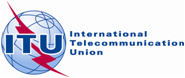 PLENARY MEETINGAddendum 4 to
Document 24(Add.21)-E20 September 2019Original: EnglishAsia-Pacific Telecommunity Common ProposalsAsia-Pacific Telecommunity Common ProposalsPROPOSALS FOR THE WORK OF THE CONFERENCEPROPOSALS FOR THE WORK OF THE CONFERENCEAgenda item 9.1(9.1.4)Agenda item 9.1(9.1.4)